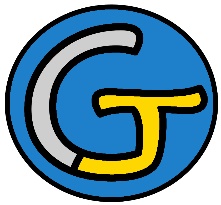 Rallye Lecture Cycle 3Gare au rêveur !Yann Autret (éditions Lire C’est Partir)Gare au rêveur !Yann Autret (éditions Lire C’est Partir)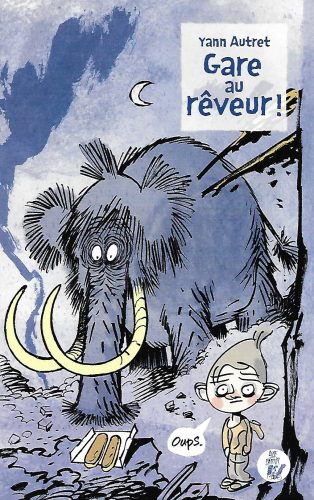 1 - Quand il joue au début de l’histoire, quel personnage est Auguste ?	a) Auguste est Lionel Messi.	b) Auguste est Superman.	c) Auguste est Spiderman.1 - Quand il joue au début de l’histoire, quel personnage est Auguste ?	a) Auguste est Lionel Messi.	b) Auguste est Superman.	c) Auguste est Spiderman.6 - Qui est le premier personnage qui entre chez Auguste ?	a) Il s’agit d’un roi.	b) Il s’agit d’un curé.	c) Il s’agit d’un chevalier.2 - Pourquoi Basile est-il effrayé à la fin du jeu ?	a) Car Auguste l’a mordu.	b) Car Auguste saigne de la tête.	c) Car ils ont tout cassé dans la rue.2 - Pourquoi Basile est-il effrayé à la fin du jeu ?	a) Car Auguste l’a mordu.	b) Car Auguste saigne de la tête.	c) Car ils ont tout cassé dans la rue.7 - Que fait le chevalier avec son épée ?	a) Il casse le frigo.	b) Il creuse un trou dans le sol.	c) Il l’offre à Auguste.3 - Comment s’appelle la petite fille dont Auguste est amoureux ?	a) Elle s’appelle Marie.	b) Elle s’appelle Hélène.	c) Elle s’appelle Simone.3 - Comment s’appelle la petite fille dont Auguste est amoureux ?	a) Elle s’appelle Marie.	b) Elle s’appelle Hélène.	c) Elle s’appelle Simone.8 - Que dessine sur le mur le deuxième personnage qui entre chez Auguste ?	a) Il dessine des voitures.	b) Il dessine des gens qui dansent.	c) Il dessine des animaux préhistoriques.4 - Que demande Auguste ensuite ?	a) Il demande à être adulte.	b) Il demande à être un champion de tennis.	c) Il demande à ce que la maîtresse disparaisse.4 - Que demande Auguste ensuite ?	a) Il demande à être adulte.	b) Il demande à être un champion de tennis.	c) Il demande à ce que la maîtresse disparaisse.9 - Quand il devient immortel, qu’arrive-t-il à Auguste ?	a) Il ne grandit plus.	b) Il devient petit comme une fourmi. 	c) Il devient invisible.5 - Qui sont les enfants que rencontre Auguste en rentrant chez lui ?	a) Ce sont les cousins d’Auguste.	b) Ce sont les enfants d’Auguste.	c) Ce sont les correspondants d’Auguste.5 - Qui sont les enfants que rencontre Auguste en rentrant chez lui ?	a) Ce sont les cousins d’Auguste.	b) Ce sont les enfants d’Auguste.	c) Ce sont les correspondants d’Auguste.10 - À la fin de l’histoire, avec qui se retrouve Auguste ?	a) Il se retrouve avec la fille dont il est amoureux.	b) Il se retrouve avec sa maîtresse.	c) Il se retrouve avec un éléphant.Rallye Lecture Cycle 3Rallye Lecture Cycle 3Rallye Lecture Cycle 3Rallye Lecture Cycle 3Rallye Lecture Cycle 3Gare au rêveur !Yann Autret (éditions Lire C’est Partir)Gare au rêveur !Yann Autret (éditions Lire C’est Partir)Gare au rêveur !Yann Autret (éditions Lire C’est Partir)Gare au rêveur !Yann Autret (éditions Lire C’est Partir)Gare au rêveur !Yann Autret (éditions Lire C’est Partir)Gare au rêveur !Yann Autret (éditions Lire C’est Partir)Gare au rêveur !Yann Autret (éditions Lire C’est Partir)Gare au rêveur !Yann Autret (éditions Lire C’est Partir)CORRECTIONCORRECTIONCORRECTIONCORRECTIONCORRECTION1 - Quand il joue au début de l’histoire, quel personnage est Auguste ?c) Auguste est Spiderman.1 - Quand il joue au début de l’histoire, quel personnage est Auguste ?c) Auguste est Spiderman.1 - Quand il joue au début de l’histoire, quel personnage est Auguste ?c) Auguste est Spiderman.1 - Quand il joue au début de l’histoire, quel personnage est Auguste ?c) Auguste est Spiderman.1 - Quand il joue au début de l’histoire, quel personnage est Auguste ?c) Auguste est Spiderman.1 - Quand il joue au début de l’histoire, quel personnage est Auguste ?c) Auguste est Spiderman.1 - Quand il joue au début de l’histoire, quel personnage est Auguste ?c) Auguste est Spiderman.6 - Qui est le premier personnage qui entre chez Auguste ?c) Il s’agit d’un chevalier.6 - Qui est le premier personnage qui entre chez Auguste ?c) Il s’agit d’un chevalier.6 - Qui est le premier personnage qui entre chez Auguste ?c) Il s’agit d’un chevalier.6 - Qui est le premier personnage qui entre chez Auguste ?c) Il s’agit d’un chevalier.6 - Qui est le premier personnage qui entre chez Auguste ?c) Il s’agit d’un chevalier.6 - Qui est le premier personnage qui entre chez Auguste ?c) Il s’agit d’un chevalier.2 - Pourquoi Basile est-il effrayé à la fin du jeu ?c) Car ils ont tout cassé dans la rue.2 - Pourquoi Basile est-il effrayé à la fin du jeu ?c) Car ils ont tout cassé dans la rue.2 - Pourquoi Basile est-il effrayé à la fin du jeu ?c) Car ils ont tout cassé dans la rue.2 - Pourquoi Basile est-il effrayé à la fin du jeu ?c) Car ils ont tout cassé dans la rue.2 - Pourquoi Basile est-il effrayé à la fin du jeu ?c) Car ils ont tout cassé dans la rue.2 - Pourquoi Basile est-il effrayé à la fin du jeu ?c) Car ils ont tout cassé dans la rue.2 - Pourquoi Basile est-il effrayé à la fin du jeu ?c) Car ils ont tout cassé dans la rue.7 - Que fait le chevalier avec son épée ?a) Il casse le frigo.7 - Que fait le chevalier avec son épée ?a) Il casse le frigo.7 - Que fait le chevalier avec son épée ?a) Il casse le frigo.7 - Que fait le chevalier avec son épée ?a) Il casse le frigo.7 - Que fait le chevalier avec son épée ?a) Il casse le frigo.7 - Que fait le chevalier avec son épée ?a) Il casse le frigo.3 - Comment s’appelle la petite fille dont Auguste est amoureux ?b) Elle s’appelle Hélène.3 - Comment s’appelle la petite fille dont Auguste est amoureux ?b) Elle s’appelle Hélène.3 - Comment s’appelle la petite fille dont Auguste est amoureux ?b) Elle s’appelle Hélène.3 - Comment s’appelle la petite fille dont Auguste est amoureux ?b) Elle s’appelle Hélène.3 - Comment s’appelle la petite fille dont Auguste est amoureux ?b) Elle s’appelle Hélène.3 - Comment s’appelle la petite fille dont Auguste est amoureux ?b) Elle s’appelle Hélène.3 - Comment s’appelle la petite fille dont Auguste est amoureux ?b) Elle s’appelle Hélène.8 - Que dessine sur le mur le deuxième personnage qui entre chez Auguste ?c) Il dessine des animaux préhistoriques.8 - Que dessine sur le mur le deuxième personnage qui entre chez Auguste ?c) Il dessine des animaux préhistoriques.8 - Que dessine sur le mur le deuxième personnage qui entre chez Auguste ?c) Il dessine des animaux préhistoriques.8 - Que dessine sur le mur le deuxième personnage qui entre chez Auguste ?c) Il dessine des animaux préhistoriques.8 - Que dessine sur le mur le deuxième personnage qui entre chez Auguste ?c) Il dessine des animaux préhistoriques.8 - Que dessine sur le mur le deuxième personnage qui entre chez Auguste ?c) Il dessine des animaux préhistoriques.4 - Que demande Auguste ensuite ?a) Il demande à être adulte.4 - Que demande Auguste ensuite ?a) Il demande à être adulte.4 - Que demande Auguste ensuite ?a) Il demande à être adulte.4 - Que demande Auguste ensuite ?a) Il demande à être adulte.4 - Que demande Auguste ensuite ?a) Il demande à être adulte.4 - Que demande Auguste ensuite ?a) Il demande à être adulte.4 - Que demande Auguste ensuite ?a) Il demande à être adulte.9 - Quand il devient immortel, qu’arrive-t-il à Auguste ?a) Il ne grandit plus.9 - Quand il devient immortel, qu’arrive-t-il à Auguste ?a) Il ne grandit plus.9 - Quand il devient immortel, qu’arrive-t-il à Auguste ?a) Il ne grandit plus.9 - Quand il devient immortel, qu’arrive-t-il à Auguste ?a) Il ne grandit plus.9 - Quand il devient immortel, qu’arrive-t-il à Auguste ?a) Il ne grandit plus.9 - Quand il devient immortel, qu’arrive-t-il à Auguste ?a) Il ne grandit plus.5 - Qui sont les enfants que rencontre Auguste en rentrant chez lui ?b) Ce sont les enfants d’Auguste.5 - Qui sont les enfants que rencontre Auguste en rentrant chez lui ?b) Ce sont les enfants d’Auguste.5 - Qui sont les enfants que rencontre Auguste en rentrant chez lui ?b) Ce sont les enfants d’Auguste.5 - Qui sont les enfants que rencontre Auguste en rentrant chez lui ?b) Ce sont les enfants d’Auguste.5 - Qui sont les enfants que rencontre Auguste en rentrant chez lui ?b) Ce sont les enfants d’Auguste.5 - Qui sont les enfants que rencontre Auguste en rentrant chez lui ?b) Ce sont les enfants d’Auguste.5 - Qui sont les enfants que rencontre Auguste en rentrant chez lui ?b) Ce sont les enfants d’Auguste.10 - À la fin de l’histoire, avec qui se retrouve Auguste ?a) Il se retrouve avec la fille dont il est amoureux.10 - À la fin de l’histoire, avec qui se retrouve Auguste ?a) Il se retrouve avec la fille dont il est amoureux.10 - À la fin de l’histoire, avec qui se retrouve Auguste ?a) Il se retrouve avec la fille dont il est amoureux.10 - À la fin de l’histoire, avec qui se retrouve Auguste ?a) Il se retrouve avec la fille dont il est amoureux.10 - À la fin de l’histoire, avec qui se retrouve Auguste ?a) Il se retrouve avec la fille dont il est amoureux.10 - À la fin de l’histoire, avec qui se retrouve Auguste ?a) Il se retrouve avec la fille dont il est amoureux.Question1234455678910Points111111111111